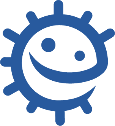 DiaNúmero de alunos vacinadosNúmero de alunos vacinadosNúmero de alunos vacinadosNúmero de alunos vacinadosNúmero de alunos vacinadosDia25%25%50%75%75%1Os resultados nesta tabela irão variar de acordo com o número de pessoas na turma e onde as pessoas vacinadas estão posicionadas em relação às pessoas suscetíveis. No entanto, haverá uma tendência decrescente de pessoas infetadas à medida que mais pessoas forem vacinadas.Os resultados nesta tabela irão variar de acordo com o número de pessoas na turma e onde as pessoas vacinadas estão posicionadas em relação às pessoas suscetíveis. No entanto, haverá uma tendência decrescente de pessoas infetadas à medida que mais pessoas forem vacinadas.Os resultados nesta tabela irão variar de acordo com o número de pessoas na turma e onde as pessoas vacinadas estão posicionadas em relação às pessoas suscetíveis. No entanto, haverá uma tendência decrescente de pessoas infetadas à medida que mais pessoas forem vacinadas.2Os resultados nesta tabela irão variar de acordo com o número de pessoas na turma e onde as pessoas vacinadas estão posicionadas em relação às pessoas suscetíveis. No entanto, haverá uma tendência decrescente de pessoas infetadas à medida que mais pessoas forem vacinadas.Os resultados nesta tabela irão variar de acordo com o número de pessoas na turma e onde as pessoas vacinadas estão posicionadas em relação às pessoas suscetíveis. No entanto, haverá uma tendência decrescente de pessoas infetadas à medida que mais pessoas forem vacinadas.Os resultados nesta tabela irão variar de acordo com o número de pessoas na turma e onde as pessoas vacinadas estão posicionadas em relação às pessoas suscetíveis. No entanto, haverá uma tendência decrescente de pessoas infetadas à medida que mais pessoas forem vacinadas.3Os resultados nesta tabela irão variar de acordo com o número de pessoas na turma e onde as pessoas vacinadas estão posicionadas em relação às pessoas suscetíveis. No entanto, haverá uma tendência decrescente de pessoas infetadas à medida que mais pessoas forem vacinadas.Os resultados nesta tabela irão variar de acordo com o número de pessoas na turma e onde as pessoas vacinadas estão posicionadas em relação às pessoas suscetíveis. No entanto, haverá uma tendência decrescente de pessoas infetadas à medida que mais pessoas forem vacinadas.Os resultados nesta tabela irão variar de acordo com o número de pessoas na turma e onde as pessoas vacinadas estão posicionadas em relação às pessoas suscetíveis. No entanto, haverá uma tendência decrescente de pessoas infetadas à medida que mais pessoas forem vacinadas.4Os resultados nesta tabela irão variar de acordo com o número de pessoas na turma e onde as pessoas vacinadas estão posicionadas em relação às pessoas suscetíveis. No entanto, haverá uma tendência decrescente de pessoas infetadas à medida que mais pessoas forem vacinadas.Os resultados nesta tabela irão variar de acordo com o número de pessoas na turma e onde as pessoas vacinadas estão posicionadas em relação às pessoas suscetíveis. No entanto, haverá uma tendência decrescente de pessoas infetadas à medida que mais pessoas forem vacinadas.Os resultados nesta tabela irão variar de acordo com o número de pessoas na turma e onde as pessoas vacinadas estão posicionadas em relação às pessoas suscetíveis. No entanto, haverá uma tendência decrescente de pessoas infetadas à medida que mais pessoas forem vacinadas.5Os resultados nesta tabela irão variar de acordo com o número de pessoas na turma e onde as pessoas vacinadas estão posicionadas em relação às pessoas suscetíveis. No entanto, haverá uma tendência decrescente de pessoas infetadas à medida que mais pessoas forem vacinadas.Os resultados nesta tabela irão variar de acordo com o número de pessoas na turma e onde as pessoas vacinadas estão posicionadas em relação às pessoas suscetíveis. No entanto, haverá uma tendência decrescente de pessoas infetadas à medida que mais pessoas forem vacinadas.Os resultados nesta tabela irão variar de acordo com o número de pessoas na turma e onde as pessoas vacinadas estão posicionadas em relação às pessoas suscetíveis. No entanto, haverá uma tendência decrescente de pessoas infetadas à medida que mais pessoas forem vacinadas.6Os resultados nesta tabela irão variar de acordo com o número de pessoas na turma e onde as pessoas vacinadas estão posicionadas em relação às pessoas suscetíveis. No entanto, haverá uma tendência decrescente de pessoas infetadas à medida que mais pessoas forem vacinadas.Os resultados nesta tabela irão variar de acordo com o número de pessoas na turma e onde as pessoas vacinadas estão posicionadas em relação às pessoas suscetíveis. No entanto, haverá uma tendência decrescente de pessoas infetadas à medida que mais pessoas forem vacinadas.Os resultados nesta tabela irão variar de acordo com o número de pessoas na turma e onde as pessoas vacinadas estão posicionadas em relação às pessoas suscetíveis. No entanto, haverá uma tendência decrescente de pessoas infetadas à medida que mais pessoas forem vacinadas.7Os resultados nesta tabela irão variar de acordo com o número de pessoas na turma e onde as pessoas vacinadas estão posicionadas em relação às pessoas suscetíveis. No entanto, haverá uma tendência decrescente de pessoas infetadas à medida que mais pessoas forem vacinadas.Os resultados nesta tabela irão variar de acordo com o número de pessoas na turma e onde as pessoas vacinadas estão posicionadas em relação às pessoas suscetíveis. No entanto, haverá uma tendência decrescente de pessoas infetadas à medida que mais pessoas forem vacinadas.Os resultados nesta tabela irão variar de acordo com o número de pessoas na turma e onde as pessoas vacinadas estão posicionadas em relação às pessoas suscetíveis. No entanto, haverá uma tendência decrescente de pessoas infetadas à medida que mais pessoas forem vacinadas.